DOCUMENTOS FILOSOFICOS DE ARISTOTELES02http://www.biografiasyvidas.com/monografia/aristoteles/filosofia.htmAristóteles se ha significado como uno de los filósofos más importantes de todos los tiempos y ha sido uno de los pilares del pensamiento occidental. Sus obras, escritas hace más de dos mil trescientos años, siguen ejerciendo una influencia notable sobre innumerables pensadores contemporáneos y continúan siendo objeto de estudio por parte de múltiples especialistas. La filosofía de Aristóteles constituye, junto a la de su maestro Platón, el legado más importante del pensamiento de la Grecia antigua.Pese a ser discípulo de Platón, Aristóteles se distanció de las posiciones idealistas, para elaborar un pensamiento de carácter naturalista y realista. Frente a la separación radical entre el mundo sensible y el mundo inteligible planteada por las doctrinas platónicas, defendió la posibilidad de aprehender la realidad a partir de la experiencia. Así pues, en contra de las tesis de su maestro, consideró que las ideas o conceptos universales no deben separarse de las cosas, sino que estaban inmersos ellas, como forma específica a la materia. Por estos motivos, otorgó gran importancia a los estudios científicos y a la observación de la naturaleza. Sin embargo, las preocupaciones de Aristóteles no se dirigieron únicamente al estudio especulativo de las cosas y sus causas, sino que también se centraron en cuestiones de lógica formal, moral, política y estética. De acuerdo con las fuentes antiguas, el filósofo griego escribió 170 obras, aunque sólo 30 se han conservado hasta nuestros días.La metafísica La preocupación metafísica de Aristóteles es a la vez crítica, con respecto a la de su maestro Platón, y constructiva, puesto que se propone una nueva sistematización. Lo que pretende con la metafísica es llegar a saber "de los principios y de las causas primeras". Aborda los temas de la metafísica en lo que él llama "filosofía primera", ciencia que considera el ser en cuanto ser. Por ocuparse de las primeras y verdaderas causas, puede ser considerada igualmente ciencia de lo divino, ciencia teológica (Theoldgiké épistéme).
La vida de Aristóteles contada en una miniatura medieval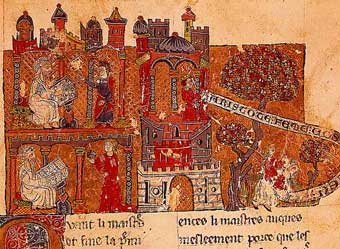 Aristóteles rechaza la teoría platónica de las Ideas separadas de los entes de este mundo. Lo verdaderamente existente no son los "reflejos" de las Ideas, sino los entes individuales, captados por la inteligencia y en los que reside el aspecto universal. En todo ser se da la sustancia (ousìa, esencia de cada ente individual subsistente en sí mismo) y el accidente (cualidad que no existe en sí misma sino en la sustancia). Las sustancias sensibles se hallan constituidas por dos principios: materia, que dice de qué está hecha una cosa, y forma, disposición o estructura de la misma.Para explicar el cambio se vale de las nociones de acto y potencia, determinaciones primeras del ser. Ahora bien, con estas dos nociones sabemos cómo suceden los cambios o movimientos, pero no sabemos por qué. Esto lo conocemos mediante las razones o causas del cambio, que Aristóteles concretiza en cuatro: causa material, causa formal, causa eficiente y causa final (o teleológica). Esta última es de gran importancia para el Estagirita, ya que está convencido de que todo existe para cumplir un fin, pues todo, por su propia inmanencia, busca su intrínseca perfección.La ciencia metafísica de Aristóteles culmina en la teología, la cual se ocupa del ser que existe per se, o sea, el ente en su sentido más pleno, la forma pura sin materia. Para probar la existencia de ese ser, apela a varios argumentos: "Entre las cosas que existen una es mejor que la otra; de allí que exista una cosa óptima, que debe ser la divina". Su argumento más conocido es el denominado de predicamento cosmológico: las cosas de este mundo son perecederas, y por lo tanto sufren cambio; este cambio acaece en el tiempo. Cambio y tiempo son, pues, imperecederos; mas para que se produzca el cambio o movimiento eterno ha de existir una sustancia eterna capaz de producir ese movimiento. Pero no podemos retrotraernos al infinito para buscar las causas de las causas, por lo que debemos llegar a un Primer Motor inmóvil. Este motor es Dios, concebido por Aristóteles como fuerza inmaterial inalterable. Ese Ser, sin embargo, no aparece en Aristóteles como creador del mundo, porque éste es eterno.Alma y conocimiento Todos los seres vivos se presentan a Aristóteles como poseedores de alma (psyché), con lo cual se distinguen de los seres inanimados o inorgánicos. Distingue tres clases de alma: vegetativa (propia de las plantas, pero presente también en los animales y en el hombre), sensitiva (propia de los animales y del hombre), racional (exclusiva del hombre). Ésta tiene tres características: es causa del movimiento del cuerpo, conoce y es incorpórea.Con respecto al conocimiento, Aristóteles no admite las doctrinas de Platón, ni tampoco el innatismo. La mente al nacer es "tamquam tabula rasa", en la que nada hay escrito. El conocimiento comienza en los sentidos, como nos demuestra la experiencia. Las captaciones de los sentidos son aprehendidas por el intelecto, generándose así el concepto. De esta forma llegamos al conocimiento suprasensible.Ética La ética de Aristóteles tiene un fin que se resume en la búsqueda de la felicidad. Para algunos, la felicidad consiste en los placeres; para otros, en las riquezas; pero el hombre sabio la busca en el ejercicio de la actividad que le es propia al hombre, es decir, en la vida intelectiva. Ello no excluye el goce moderado de los placeres sensibles y de los demás bienes, con tal de que no impida la contemplación de la verdad. Sobre esta base desarrolla Aristóteles el concepto de virtud. La virtud consiste en el justo medio. Lo que quiere dar a entender es que el actuar del hombre debe estar regido por la prudencia o regla recta. Hay dos modalidades de virtud: las dianoéticas (que se refieren al ejercicio de la inteligencia) y las éticas (que se refieren a la sensibilidad y los afectos). Todas las virtudes son hábitos que se adquieren por medio de la repetición. La virtud por excelencia es la justicia, la cual consiste en el acatamiento de las leyes y en el respeto a los demás ciudadanos.Política Para Aristóteles el hombre es un "animal político" por naturaleza. Sólo los animales y los dioses pueden vivir aislados. La fuerza natural hacia la reproducción y la conservación inclina a los hombres a vivir unidos, primero en la familia, luego en la aldea (unión de varias familias) y finalmente en la ciudad-estado (ni muy pocos, ni demasiados habitantes). El buen funcionamiento de una ciudad-estado no se asegura solamente por aunar voluntades hacia un mismo fin; se requiere también de leyes sensatas y apropiadas que respeten las diferencias y eduquen a los ciudadanos para la responsabilidad civil dentro de la libertad (Aristóteles, en su mentalidad clasista griega, no concibe el derecho de ciudadanía ni para las mujeres ni para los esclavos). 
Aristóteles estudiando la naturaleza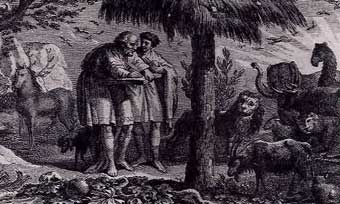 Existen tres formas de legítimo gobierno: monarquía (gobierno de uno), aristocracia (gobierno de los mejores) y república (gobierno de muchos). A esas formas rectas de gobierno se oponen la tiranía, la oligarquía y la democracia (Aristóteles entiende por "democracia" el gobierno de los pobres). No se puede decir cuál de las tres es mejor, pues la teoría concreta para un pueblo hay que deducirla de una indagación objetiva de las varias formas históricas de gobierno, y definir según las circunstancias cuál es más conveniente para un determinado estado (Aristóteles recogió y estudió las constituciones de 158 estados). En principio, toda forma de gobierno es buena si quien gobierna busca el bien de los gobernados.Su influencia Durante mucho tiempo, el pensamiento aristotélico se vio eclipsado por el prestigio de las doctrinas de Platón. En época de la Roma cristianizada, el naturalismo y el realismo de Aristóteles eran despreciados y se privilegiaban las lecturas neoplatónicas de Plotino y Beocio. Debido al espiritualismo que caracterizó al pensamiento medieval, las doctrinas de Platón gozaron de preeminencia hasta el siglo XII.Los filósofos árabes -y, particularmente, Avicena y Averroes- contribuyeron a que el pensamiento aristotélico fuese de nuevo objeto de atención en Occidente. El creciente interés por la naturaleza mostrado por el pensamiento cristiano en la Baja Edad Media hizo posible que la obra de Aristóteles fuese estudiada. Roger Bacon y Alberto Magno reivindicaron el pensamiento de este filósofo, y santo Tomás de Aquino lo transformó en la base de la teología cristiana.Los estudios de la escuela de Florencia, Francis Bacon y Galileo quebrantaron la autoridad aristotélica. Sin embargo, los escritos del filósofo griego continuaron ejerciendo influencia sobre diversas corrientes de pensamiento modernas, como el idealismo, el neoescolasticismo, el conductismo y el dinamismo de Bergson, entre otras.